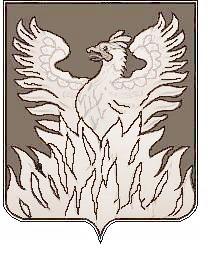 Администрациягородского поселения ВоскресенскВоскресенского муниципального районаМосковской областиП О С Т А Н О В Л Е Н И Еот 22.01.2019 №07О внесении изменений в муниципальную программу«Развитие и функционирование дорожно-транспортногокомплекса на территории городскогопоселения Воскресенск на 2018-2022 годы»В соответствии с Бюджетным кодексом Российской Федерации, Федеральным законом от 06.10.2003 №131-ФЗ «Об общих принципах организации местного самоуправления в Российской Федерации» и в соответствии с решениями Совета депутатов  муниципального образования «Городское поселение Воскресенск» Воскресенского муниципального района Московской области от 30.11.2018 № 519/77 «О бюджете городского поселения Воскресенск Воскресенского муниципального района Московской области на 2019 год» и от 26.12.2018 № 530/78 «О внесении изменений в решение Совета депутатов городского поселения Воскресенск «О бюджете городского поселения Воскресенск Воскресенского муниципального района Московской области на 2018 год», ПОСТАНОВЛЯЮ:1. Внести в муниципальную программу «Развитие и функционирование дорожно-транспортного комплекса на территории городского поселения Воскресенск на 2018-2022 годы» (далее – Программа), утвержденную постановлением администрации городского поселения Воскресенск Воскресенского муниципального района от 14.11.2017 № 227 (с изменениями от 24.01.2018 № 09, от 15.03.2018 № 38, от 16.05.2018 № 80, от 18.09.2018 № 159, от 14.11.2018 № 189) следующие изменения:1.1.  В паспорте Программы:1.1.1 позицию «Источники финансирования муниципальной программы, в том числе по годам» читать в следующей редакции: «               »1.2. В приложении 1 к муниципальной Программе  «Подпрограмма «Развитие дорожного хозяйства на территории городского поселения Воскресенск на 2018-2022 годы»: 1.2.1.  В паспорте подпрограммы позицию «Источники финансирования муниципальной программы, в том числе по годам» читать в следующей редакции:«                    »1.2.2. Приложение № 1 к подпрограмме «Развитие дорожного хозяйства на территории городского поселения Воскресенск на 2018-2022 годы» «Перечень мероприятий подпрограммы «Развитие и функционирование дорожного хозяйства городского поселения Воскресенск на 2018-2022 годы» изложить в новой редакции согласно Приложению № 1 к настоящему постановлению.1.3. В приложении № 2 к муниципальной Программе  «Подпрограмма «Обеспечение безопасности  дорожного движения в городском поселении Воскресенск»: 1.3.1.  В паспорте подпрограммы позицию «Источники финансирования муниципальной программы, в том числе по годам» читать в следующей редакции:«                    »1.3.2. Приложение № 1 к подпрограмме «Обеспечение безопасности  дорожного движения в городском поселении Воскресенск» «Перечень мероприятий подпрограммы «Обеспечение безопасности  дорожного движения в городском поселении Воскресенск» изложить в новой редакции согласно Приложению № 2 к настоящему постановлению.1.4. В приложении № 3 к муниципальной Программе  «Подпрограмма «Обеспечение услугами пассажирского транспорта общего пользования на 2018-2022 годы»: 1.4.1.  В паспорте подпрограммы позицию «Источники финансирования муниципальной программы, в том числе по годам» читать в следующей редакции:«                    »1.4.2. Приложение № 1 к подпрограмме «Обеспечение безопасности  дорожного движения в городском поселении Воскресенск» «Перечень мероприятий подпрограммы «Обеспечение услугами пассажирского транспорта общего пользования на 2018-2022 годы» изложить в новой редакции согласно Приложению № 3 к настоящему постановлению.2. Заместителю начальника управления по социальной политике - начальнику организационного отдела администрации городского поселения Воскресенск Москалевой Е.Е. опубликовать настоящее постановление в периодическом печатном издании, распространяемом на территории городского поселения Воскресенск, за исключением приложений № 1, 2, 3 и опубликовать (разместить) полный текст настоящего постановления на Официальном сайте Городского поселения Воскресенск (www.vosgoradmin.ru).3. Постановление вступает в силу с момента его официального опубликования в периодическом печатном издании, распространяемом на территории городского поселения Воскресенск.4. Контроль за исполнением настоящего постановления оставляю за собой.И.о.  руководителя администрации городского поселения Воскресенск                                                                    Р.Г. ДрозденкоПриложение №1 к постановлению от22.01.2019 №07Перечень мероприятий подпрограммы«Развитие и функционирование дорожного хозяйства городского поселения Воскресенск на 2018-2022 годы»Приложение №2к постановлению от22.01.2019 №07Перечень мероприятий подпрограммы «Обеспечение безопасности дорожного движения на 2018-2022 годы»Приложение №3к постановлению от22.01.2019 №07Перечень мероприятий подпрограммы «Обеспечение услугами пассажирского транспорта общего пользования на 2018-2022 годы»Источники финансирования муниципальной программы, в том числе по годам:      Расходы (тыс. рублей)Расходы (тыс. рублей)Расходы (тыс. рублей)Расходы (тыс. рублей)Расходы (тыс. рублей)Расходы (тыс. рублей)Источники финансирования муниципальной программы, в том числе по годам:      Всего2018 год2019 год2020 год2021 год2022 годОбщий объём средств, направляемых на       реализацию    мероприятий960 120,73247 509,83212 776,90162 698,00166 628,00170 508,00Средства бюджета городского  поселения     Воскресенск856 959,73144 348,83212 776,90162 698,00166 628,00170 508,00в том числе межбюджетные трансферты бюджетам мун. районов из бюджетов поселений на осуществление части полномочий по решению вопросов местного значения 347 125,73144 348,83202 776,900,000,000,00Средства бюджета Московской области                  103 161,00103 161,000,000,000,000,00в том числе межбюджетные трансферты бюджетам мун. районов из бюджетов поселений по решению вопросов местного значения103 161,00103 161,000,000,000,000,00Средства федерального бюджета     0,000,000,000,000,000,00Внебюджетные  источники     0,000,000,000,000,000,00Источники финансирования муниципальной  программы, в том числе по годам:       Расходы (тыс. рублей)Расходы (тыс. рублей)Расходы (тыс. рублей)Расходы (тыс. рублей)Расходы (тыс. рублей)Расходы (тыс. рублей)Источники финансирования муниципальной  программы, в том числе по годам:       Всего2018 год2019 год2020 год2021 год2022 годОбщий объём средств, направляемых на       реализацию    мероприятий930 504,49244 311,09206 183,40156 360,00160 050,00163 600,00Средства бюджета городского  поселения     Воскресенск827 343,49141 150,09206 183,40156 360,00160 050,00163 600,00в том числе межбюджетные трансферты бюджетам мун. районов из бюджетов поселений на осуществление части полномочий по решению вопросов местного значения 337 333,49141 150,09196 183,400,000,000,00Средства бюджета Московской области                  103 161,00103 161,00       0,000,000,000,00в том числе межбюджетные трансферты бюджетам мун. районов из бюджетов поселений по решению вопросов местного значения103 161,00103 161,000,000,000,000,00Средства федерального бюджета     0,000,000,000,000,000,00Внебюджетные источники     0,000,000,000,000,000,00Источники финансирования муниципальной  программы, в том числе по годам:       Расходы (тыс. рублей)Расходы (тыс. рублей)Расходы (тыс. рублей)Расходы (тыс. рублей)Расходы (тыс. рублей)Расходы (тыс. рублей)Источники финансирования муниципальной  программы, в том числе по годам:       Всего2018 год2019 год2020 год2021 год2022 годОбщий объём средств, направляемых на       реализацию    мероприятий28 372,242 932,246 270,006 120,006 360,006 690,00Средства бюджета городского  поселения     Воскресенск28 372,242 932,246 270,006 120,006 360,006 690,00в том числе межбюджетные трансферты бюджетам мун. районов из бюджетов поселений на осуществление части полномочий по решению вопросов местного значения 9 202,242 932,246 270,000,000,000,00Средства бюджета Московской области                  0,000,000,000,000,000,00в том числе межбюджетные трансферты бюджетам мун. районов из бюджетов поселений по решению вопросов местного значения0,000,000,000,000,000,00Средства федерального бюджета     0,000,000,000,000,000,00Внебюджетные источники     0,000,000,000,000,000,00Источники финансирования муниципальной  программы, в том числе по годам:       Расходы (тыс. рублей)Расходы (тыс. рублей)Расходы (тыс. рублей)Расходы (тыс. рублей)Расходы (тыс. рублей)Расходы (тыс. рублей)Источники финансирования муниципальной  программы, в том числе по годам:       Всего2018 год2019 год2020 год2021 год2022 годОбщий объём средств, направляемых на       реализацию    мероприятий1 244,00266,50323,50218,00218,00218,00Средства бюджета городского  поселения     Воскресенск1 244,00266,50323,50218,00218,00218,00в том числе межбюджетные трансферты бюджетам мун. районов из бюджетов поселений на осуществление части полномочий по решению вопросов местного значения 590,00266,50323,500,000,000,00Средства бюджета Московской области                  0,000,000,000,000,000,00в том числе межбюджетные трансферты бюджетам мун. районов из бюджетов поселений по решению вопросов местного значения0,000,000,000,000,000,00Средства федерального бюджета     0,000,000,000,000,000,00Внебюджетные источники     0,000,000,000,000,000,00Мероприятия реализации программы (подпрограммы)Источники финансированияВсего (тыс. руб.)Объем финансирования по годам (тыс. руб.)Объем финансирования по годам (тыс. руб.)Объем финансирования по годам (тыс. руб.)Объем финансирования по годам (тыс. руб.)Объем финансирования по годам (тыс. руб.)Ответственный за выполнение мероприятия программыМероприятия реализации программы (подпрограммы)Источники финансированияВсего (тыс. руб.)2018 г.2019 г.2020 г.2021 г.2022 г.Ответственный за выполнение мероприятия программы12467891011121.Основное мероприятие 1:   Обеспечение устойчивого функционирования сети автомобильных дорог общего пользования городского поселения ВоскресенскИтого674 992,40116 789,00153 203,40132 000,00135 000,00138 000,001.Основное мероприятие 1:   Обеспечение устойчивого функционирования сети автомобильных дорог общего пользования городского поселения ВоскресенскСредства бюджета городского поселения Воскресенск674 992,40116 789,00153 203,40132 000,00135 000,00138 000,001.Основное мероприятие 1:   Обеспечение устойчивого функционирования сети автомобильных дорог общего пользования городского поселения Воскресенскв том числе межбюджетные транс ферты бюджетам мун. районов из бюджетов поселений на осуществ ление части полномочий по решению вопросов местного значения269 992,40116 789,00153 203,400,000,000,001.Основное мероприятие 1:   Обеспечение устойчивого функционирования сети автомобильных дорог общего пользования городского поселения ВоскресенскСредства бюджета Московской области0,000,000,000,000,000,001.Основное мероприятие 1:   Обеспечение устойчивого функционирования сети автомобильных дорог общего пользования городского поселения ВоскресенскСредства федерального бюджета0,000,000,000,000,000,001.Основное мероприятие 1:   Обеспечение устойчивого функционирования сети автомобильных дорог общего пользования городского поселения ВоскресенскВнебюджетные источники0,000,000,000,000,000,001.1.Мероприятие 1:  Содержание автомобильных дорог Итого674 992,40116 789,00153 203,40132 000,00135 000,00138 000,00МКУ «Благоустройство и озеленение»1.1.Мероприятие 1:  Содержание автомобильных дорог Средства бюджета городского поселения Воскресенск674 992,40116 789,00153 203,40132 000,00135 000,00138 000,00МКУ «Благоустройство и озеленение»1.1.Мероприятие 1:  Содержание автомобильных дорог в том числе межбюджетные транс ферты бюджетам мун. районов из бюджетов поселений на осуществ ление части полномочий по решению вопросов местного значения269 992,40116 789,00153 203,400,000,000,00МКУ «Благоустройство и озеленение»1.1.Мероприятие 1:  Содержание автомобильных дорог Средства бюджета Московской области0,000,000,000,000,000,00МКУ «Благоустройство и озеленение»1.1.Мероприятие 1:  Содержание автомобильных дорог Средства федерального бюджета0,000,000,000,000,000,00МКУ «Благоустройство и озеленение»1.1.Мероприятие 1:  Содержание автомобильных дорог Внебюджетные источники0,000,000,000,000,000,00МКУ «Благоустройство и озеленение»2.Основное мероприятие 2:    Поддержание автомобильных дорог общего пользования местного значения в  состоянии соответствующим нормативным требованиямИтого35 128,686 138,686 080,007 360,007 650,007 900,002.Основное мероприятие 2:    Поддержание автомобильных дорог общего пользования местного значения в  состоянии соответствующим нормативным требованиямСредства бюджета городского поселения Воскресенск35 128, 686 138,686 080,007 360,007 650,007 900,002.Основное мероприятие 2:    Поддержание автомобильных дорог общего пользования местного значения в  состоянии соответствующим нормативным требованиямв том числе межбюджетные транс ферты бюджетам мун. районов из бюджетов поселений на осуществ ление части полномочий по решению вопросов местного значения12 218, 686 138,686 080,000,000,000,002.Основное мероприятие 2:    Поддержание автомобильных дорог общего пользования местного значения в  состоянии соответствующим нормативным требованиямСредства бюджета Московской области0,000,000,000,000,000,002.Основное мероприятие 2:    Поддержание автомобильных дорог общего пользования местного значения в  состоянии соответствующим нормативным требованиямСредства федерального бюджета0,000,000,000,000,000,002.Основное мероприятие 2:    Поддержание автомобильных дорог общего пользования местного значения в  состоянии соответствующим нормативным требованиямВнебюджетные источники0,000,000,000,000,000,002.1.Мероприятие 1:  Ремонт отдельных участков асфальтобетонного покрытия, восстановление изношенных верхних слоев дорожных покрытий (ямочный  ремонт)Итого12 250,181 960,183 580,002 160,002 250,002 300,00МКУ «Благоустройство и озеленение»2.1.Мероприятие 1:  Ремонт отдельных участков асфальтобетонного покрытия, восстановление изношенных верхних слоев дорожных покрытий (ямочный  ремонт)Средства бюджета городского поселения Воскресенск12 250,181 960,183 580,002 160,002 250,002 300,00МКУ «Благоустройство и озеленение»2.1.Мероприятие 1:  Ремонт отдельных участков асфальтобетонного покрытия, восстановление изношенных верхних слоев дорожных покрытий (ямочный  ремонт)в том числе межбюджетные транс ферты бюджетам мун. районов из бюджетов поселений на осуществ ление части полномочий по решению вопросов местного значения5 540,181 960,183 580,000,000,000,00МКУ «Благоустройство и озеленение»2.1.Мероприятие 1:  Ремонт отдельных участков асфальтобетонного покрытия, восстановление изношенных верхних слоев дорожных покрытий (ямочный  ремонт)Средства бюджета Московской области0,000,000,000,000,000,00МКУ «Благоустройство и озеленение»2.1.Мероприятие 1:  Ремонт отдельных участков асфальтобетонного покрытия, восстановление изношенных верхних слоев дорожных покрытий (ямочный  ремонт)Средства федерального бюджета0,000,000,000,000,000,00МКУ «Благоустройство и озеленение»2.1.Мероприятие 1:  Ремонт отдельных участков асфальтобетонного покрытия, восстановление изношенных верхних слоев дорожных покрытий (ямочный  ремонт)Внебюджетные источники0,000,000,000,000,000,00МКУ «Благоустройство и озеленение»2.2.Мероприятие 2:  Расширение парковочного пространства  Итого9 891,002 091,000,002 500,002 600,002 700,00Отдел городского хозяйства ВМР2.2.Мероприятие 2:  Расширение парковочного пространства  Средства бюджета городского поселения Воскресенск9 891,002 091,000,002 500,002 600,002 700,00Отдел городского хозяйства ВМР2.2.Мероприятие 2:  Расширение парковочного пространства  в том числе межбюджетные транс ферты бюджетам мун. районов из бюджетов поселений на осуществ ление части полномочий по решению вопросов местного значения2 091,002 091,000,000,000,000,002.2.Мероприятие 2:  Расширение парковочного пространства  Средства бюджета Московской области0,000,000,000,000,000,002.2.Мероприятие 2:  Расширение парковочного пространства  Средства федерального бюджета0,000,000,000,000,000,002.2.Мероприятие 2:  Расширение парковочного пространства  Внебюджетные источники0,000,000,000,000,000,002.3.Мероприятие 3:    Обследование и ремонт ливневой канализацииИтого12 987,502 087,502 500,002 700,002 800,002 900,00МКУ «Благоустройство и озеленение»2.3.Мероприятие 3:    Обследование и ремонт ливневой канализацииСредства бюджета городского поселения Воскресенск12 987,502 087,502 500,002 700,002 800,002 900,00МКУ «Благоустройство и озеленение»2.3.Мероприятие 3:    Обследование и ремонт ливневой канализациив том числе межбюджетные транс ферты бюджетам мун. районов из бюджетов поселений на осуществ ление части полномочий по решению вопросов местного значения4 587,502 087,502 500,000,000,000,00МКУ «Благоустройство и озеленение»2.3.Мероприятие 3:    Обследование и ремонт ливневой канализацииСредства бюджета Московской области0,000,000,000,000,000,00МКУ «Благоустройство и озеленение»2.3.Мероприятие 3:    Обследование и ремонт ливневой канализацииСредства федерального бюджета0,000,000,000,000,000,00МКУ «Благоустройство и озеленение»2.3.Мероприятие 3:    Обследование и ремонт ливневой канализацииВнебюджетные источники0,000,000,000,000,000,00МКУ «Благоустройство и озеленение»2.4.Мероприятие 4:   Разработка проекта «Комплексное развитие транспортной инфраструктуры»Итого0,000,000,000,000,000,00Отдел городского хозяйства ВМР2.4.Мероприятие 4:   Разработка проекта «Комплексное развитие транспортной инфраструктуры»Средства бюджета городского поселения Воскресенск0,000,000,000,000,000,00Отдел городского хозяйства ВМР2.4.Мероприятие 4:   Разработка проекта «Комплексное развитие транспортной инфраструктуры»в том числе межбюджетные транс ферты бюджетам мун. районов из бюджетов поселений на осуществ ление части полномочий по решению вопросов местного значения0,000,000,000,000,000,00Отдел городского хозяйства ВМР2.4.Мероприятие 4:   Разработка проекта «Комплексное развитие транспортной инфраструктуры»Средства бюджета Московской области0,000,000,000,000,000,00Отдел городского хозяйства ВМР2.4.Мероприятие 4:   Разработка проекта «Комплексное развитие транспортной инфраструктуры»Внебюджетные источники0,000,000,000,000,000,00Отдел городского хозяйства ВМР3.Основное мероприятие 3:    Поддержание автомобильных дорог общего пользования местного значения на уровне, соответствующем категории дорогиИтого220 383,41121 383,4146 900,0017 000,0017 400,0017 700,003.Основное мероприятие 3:    Поддержание автомобильных дорог общего пользования местного значения на уровне, соответствующем категории дорогиСредства бюджета городского поселения Воскресенск117 222,4118 222,4146 900,0017 000,0017 400,0017 700,003.Основное мероприятие 3:    Поддержание автомобильных дорог общего пользования местного значения на уровне, соответствующем категории дорогив том числе межбюджетные транс ферты бюджетам мун. районов из бюджетов поселений на осуществ ление части полномочий по решению вопросов местного значения55 122,4118 222,4136 900,000,000,000,003.Основное мероприятие 3:    Поддержание автомобильных дорог общего пользования местного значения на уровне, соответствующем категории дорогиСредства бюджета Московской области103 161,00103 161,000,000,000,000,003.Основное мероприятие 3:    Поддержание автомобильных дорог общего пользования местного значения на уровне, соответствующем категории дорогив том числе межбюджетные транс ферты бюджетам мун. районов из бюджетов поселений на осуществ ление части полномочий по решению вопросов местного значения103 161,00103 161,00 0,000,000,000,003.Основное мероприятие 3:    Поддержание автомобильных дорог общего пользования местного значения на уровне, соответствующем категории дорогиСредства федерального бюджета0,000,000,000,000,000,003.Основное мероприятие 3:    Поддержание автомобильных дорог общего пользования местного значения на уровне, соответствующем категории дорогиВнебюджетные источники0,000,000,000,000,000,003.1.Мероприятие 1:Капитальный ремонт и ремонт автомобильных дорог общего пользования городского поселения ВоскресенскИтого29 827,62727,6210 000,006 200,006 400,006 500,00Отдел городского хозяйства ВМР3.1.Мероприятие 1:Капитальный ремонт и ремонт автомобильных дорог общего пользования городского поселения ВоскресенскСредства бюджета городского поселения Воскресенск29 827,62727,6210 000,006 200,006 400,006 500,00Отдел городского хозяйства ВМР3.1.Мероприятие 1:Капитальный ремонт и ремонт автомобильных дорог общего пользования городского поселения Воскресенскв том числе межбюджетные транс ферты бюджетам мун. районов из бюджетов поселений на осуществ ление части полномочий по решению вопросов местного значения727,62727,620,000,000,000,00Отдел городского хозяйства ВМР3.1.Мероприятие 1:Капитальный ремонт и ремонт автомобильных дорог общего пользования городского поселения ВоскресенскСредства бюджета Московской области0,000,000,000,000,000,00Отдел городского хозяйства ВМР3.1.Мероприятие 1:Капитальный ремонт и ремонт автомобильных дорог общего пользования городского поселения ВоскресенскСредства федерального бюджета0,000,000,000,000,000,00Отдел городского хозяйства ВМР3.1.Мероприятие 1:Капитальный ремонт и ремонт автомобильных дорог общего пользования городского поселения ВоскресенскВнебюджетные источники0,000,000,000,000,000,00Отдел городского хозяйства ВМР3.2.Мероприятие 2:Ремонт автомобильных дорог и элементов обустройства дорог (тротуары, остановки, барьерные ограждения и пр.)Итого41 701,343 101,345 600,0010 800,0011 000,0011 200,00МКУ «Благоустройство и озеленение»3.2.Мероприятие 2:Ремонт автомобильных дорог и элементов обустройства дорог (тротуары, остановки, барьерные ограждения и пр.)Средства бюджета городского поселения Воскресенск41 701,343 101,345 600,0010 800,0011 000,0011 200,00МКУ «Благоустройство и озеленение»3.2.Мероприятие 2:Ремонт автомобильных дорог и элементов обустройства дорог (тротуары, остановки, барьерные ограждения и пр.)в том числе межбюджетные транс ферты бюджетам мун. районов из бюджетов поселений на осуществ ление части полномочий по решению вопросов местного значения8 701,343 101,345 600,000,000,000,00МКУ «Благоустройство и озеленение»3.2.Мероприятие 2:Ремонт автомобильных дорог и элементов обустройства дорог (тротуары, остановки, барьерные ограждения и пр.)Средства бюджета Московской области0,000,000,000,000,000,00МКУ «Благоустройство и озеленение»3.2.Мероприятие 2:Ремонт автомобильных дорог и элементов обустройства дорог (тротуары, остановки, барьерные ограждения и пр.)Средства федерального бюджета0,000,000,000,000,000,00МКУ «Благоустройство и озеленение»3.2.Мероприятие 2:Ремонт автомобильных дорог и элементов обустройства дорог (тротуары, остановки, барьерные ограждения и пр.)Внебюджетные источники0,000,000,000,000,000,00МКУ «Благоустройство и озеленение»3.3.Мероприятие 3: Локальные мероприятия, направленные на улучшение пропускной способности на автомобильных дорогах городского поселения, в том числе проектно-изыскательские работыИтого40 166,458 866,4531 300,000,000,000,00МКУ «Благоустройство и озеленение»3.3.Мероприятие 3: Локальные мероприятия, направленные на улучшение пропускной способности на автомобильных дорогах городского поселения, в том числе проектно-изыскательские работыСредства бюджета городского поселения Воскресенск40 166,458 866,4531 300,000,000,000,00МКУ «Благоустройство и озеленение»3.3.Мероприятие 3: Локальные мероприятия, направленные на улучшение пропускной способности на автомобильных дорогах городского поселения, в том числе проектно-изыскательские работыв том числе межбюджетные транс ферты бюджетам мун. районов из бюджетов поселений на осуществ ление части полномочий по решению вопросов местного значения40 166,458 866,4531 300,000,000,000,00МКУ «Благоустройство и озеленение»3.3.Мероприятие 3: Локальные мероприятия, направленные на улучшение пропускной способности на автомобильных дорогах городского поселения, в том числе проектно-изыскательские работыСредства бюджета Московской области0,000,000,000,000,000,00МКУ «Благоустройство и озеленение»3.3.Мероприятие 3: Локальные мероприятия, направленные на улучшение пропускной способности на автомобильных дорогах городского поселения, в том числе проектно-изыскательские работыСредства федерального бюджета0,000,000,000,000,000,00МКУ «Благоустройство и озеленение»3.3.Мероприятие 3: Локальные мероприятия, направленные на улучшение пропускной способности на автомобильных дорогах городского поселения, в том числе проектно-изыскательские работыВнебюджетные источники0,000,000,000,000,000,00МКУ «Благоустройство и озеленение»3.4.Мероприятие 4: Софинансирование работ по капитальному ремонту и ремонту автомобильных дорог общего пользования городского поселения Воскресенск, в том числе замене и установке остановочных павильоновИтого108 688,00108 688,000,000,000,000,00МКУ «Благоустройство и озеленение»3.4.Мероприятие 4: Софинансирование работ по капитальному ремонту и ремонту автомобильных дорог общего пользования городского поселения Воскресенск, в том числе замене и установке остановочных павильоновСредства бюджета городского поселения Воскресенск5 527,005 527,000,000,000,000,00МКУ «Благоустройство и озеленение»3.4.Мероприятие 4: Софинансирование работ по капитальному ремонту и ремонту автомобильных дорог общего пользования городского поселения Воскресенск, в том числе замене и установке остановочных павильоновв том числе межбюджетные транс ферты бюджетам мун. районов из бюджетов поселений на осуществ ление части полномочий по решению вопросов местного значения5 527,005 527,000,000,000,000,00МКУ «Благоустройство и озеленение»3.4.Мероприятие 4: Софинансирование работ по капитальному ремонту и ремонту автомобильных дорог общего пользования городского поселения Воскресенск, в том числе замене и установке остановочных павильоновСредства бюджета Московской области103 161,00103 161,000,000,000,000,00МКУ «Благоустройство и озеленение»3.4.Мероприятие 4: Софинансирование работ по капитальному ремонту и ремонту автомобильных дорог общего пользования городского поселения Воскресенск, в том числе замене и установке остановочных павильоновв том числе межбюджетные транс ферты бюджетам мун. районов из бюджетов поселений на осуществ ление части полномочий по решению вопросов местного значения103 161,00103 161,000,000,000,000,00МКУ «Благоустройство и озеленение»3.4.Мероприятие 4: Софинансирование работ по капитальному ремонту и ремонту автомобильных дорог общего пользования городского поселения Воскресенск, в том числе замене и установке остановочных павильоновСредства федерального бюджета0,000,000,000,000,000,00МКУ «Благоустройство и озеленение»3.4.Мероприятие 4: Софинансирование работ по капитальному ремонту и ремонту автомобильных дорог общего пользования городского поселения Воскресенск, в том числе замене и установке остановочных павильоновВнебюджетные источники0,000,000,000,000,000,00МКУ «Благоустройство и озеленение»Всего по подпрограммеИтого930 504,49244 311,09206 183,40156 360,00160 050,00163 600,00Всего по подпрограммеСредства бюджета городского поселения Воскресенск827 343,49141 150,09206 183,40156 360,00160 050,00163 600,00Всего по подпрограммев том числе межбюджетные транс ферты бюджетам мун. районов из бюджетов поселений на осуществ ление части полномочий по решению вопросов местного значения337 333,49141 150,09196 183,400,000,000,00Всего по подпрограммеСредства бюджета Московской области103 161,00103 161,000,000,000,000,00Всего по подпрограммев том числе межбюджетные транс ферты бюджетам мун. районов из бюджетов поселений на осуществ ление части полномочий по решению вопросов местного значения103 161,00103 161,000,000,000,000,00Всего по подпрограммеСредства федерального бюджета0,000,000,000,000,000,00Всего по подпрограммеВнебюджетные источники0,000,000,000,000,000,00 № п/пМероприятия по реализации программы (подпрограммы)Источники финансированияВсего (тыс. руб.)Объем финансирования по годам (тыс. руб.)Объем финансирования по годам (тыс. руб.)Объем финансирования по годам (тыс. руб.)Объем финансирования по годам (тыс. руб.)Объем финансирования по годам (тыс. руб.)Ответственный за выполнение мероприятия программы № п/пМероприятия по реализации программы (подпрограммы)Источники финансированияВсего (тыс. руб.)2018 г.2019г.2020г.2021г.2022 г.Ответственный за выполнение мероприятия программы12467891011121.Основное мероприятие 1:   Повышение уровня эксплуатационного состояния опасных участков улично-дорожной сети Итого28 372,242 932,246 270,006 120,006 360,006 690,001.Основное мероприятие 1:   Повышение уровня эксплуатационного состояния опасных участков улично-дорожной сети Средства бюджета городского поселения Воскресенск28 372,242 932,246 270,006 120,006 360,006 690,001.Основное мероприятие 1:   Повышение уровня эксплуатационного состояния опасных участков улично-дорожной сети в том числе межбюджетные транс ферты бюджетам мун. районов из бюджетов поселений на осуществление части полномочий по решению вопросов местного значения9 202,242 932,246 270,000,000,000,001.Основное мероприятие 1:   Повышение уровня эксплуатационного состояния опасных участков улично-дорожной сети Средства бюджета Московской области0,000,000,000,000,000,001.Основное мероприятие 1:   Повышение уровня эксплуатационного состояния опасных участков улично-дорожной сети Средства федерального бюджета0,000,000,000,000,000,001.Основное мероприятие 1:   Повышение уровня эксплуатационного состояния опасных участков улично-дорожной сети Внебюджетные источники0,000,000,000,000,000,001.1Мероприятие 1: Нанесение горизонтальной дорожной разметкиИтого8 274,121 134,122 860,001 400,001 430,001 450,00МКУ «Благоустройство и озеленение»1.1Мероприятие 1: Нанесение горизонтальной дорожной разметкиСредства бюджета городского поселения Воскресенск8 274,121 134,122 860,001 400,001 430,001 450,00МКУ «Благоустройство и озеленение»1.1Мероприятие 1: Нанесение горизонтальной дорожной разметкив том числе межбюджетные транс ферты бюджетам мун. районов из бюджетов поселений на осуществление части полномочий по решению вопросов местного значения3 994,121 134,122 860,000,000,000,00МКУ «Благоустройство и озеленение»1.1Мероприятие 1: Нанесение горизонтальной дорожной разметкиСредства бюджета Московской области0,000,000,000,000,000,00МКУ «Благоустройство и озеленение»1.1Мероприятие 1: Нанесение горизонтальной дорожной разметкиСредства федерального бюджета0,000,000,000,000,000,00МКУ «Благоустройство и озеленение»1.1Мероприятие 1: Нанесение горизонтальной дорожной разметкиВнебюджетные источники0,000,000,000,000,000,00МКУ «Благоустройство и озеленение»1.2.Мероприятие 2:  Обустройство дорог дорожными знаками, светофорами, искусственными неровностями,  судоходная сигнализация и пр.Итого19 198,121 798,123 200,004 500,004 700,005 000,00МКУ «Благоустройство и озеленение»1.2.Мероприятие 2:  Обустройство дорог дорожными знаками, светофорами, искусственными неровностями,  судоходная сигнализация и пр.Средства бюджета городского поселения Воскресенск19 198,121 798,123 200,004 500,004 700,005 000,00МКУ «Благоустройство и озеленение»1.2.Мероприятие 2:  Обустройство дорог дорожными знаками, светофорами, искусственными неровностями,  судоходная сигнализация и пр.в том числе межбюджетные транс ферты бюджетам мун. районов из бюджетов поселений на осуществление части полномочий по решению вопросов местного значения4 998,121 798,123 200,000,000,000,00МКУ «Благоустройство и озеленение»1.2.Мероприятие 2:  Обустройство дорог дорожными знаками, светофорами, искусственными неровностями,  судоходная сигнализация и пр.Средства бюджета Московской области0,000,000,000,000,000,00МКУ «Благоустройство и озеленение»1.2.Мероприятие 2:  Обустройство дорог дорожными знаками, светофорами, искусственными неровностями,  судоходная сигнализация и пр.Средства федерального бюджета0,000,000,000,000,000,00МКУ «Благоустройство и озеленение»1.2.Мероприятие 2:  Обустройство дорог дорожными знаками, светофорами, искусственными неровностями,  судоходная сигнализация и пр.Внебюджетные источники0,000,000,000,000,000,00МКУ «Благоустройство и озеленение»1.3Мероприятие 3: Обустройство дорожно-уличной сети для маломобильных групп населенияИтого900,000,00210,00220,00230,00240,00МКУ «Благоустройство и озеленение»1.3Мероприятие 3: Обустройство дорожно-уличной сети для маломобильных групп населенияСредства бюджета городского поселения Воскресенск900,000,00210,00220,00230,00240,00МКУ «Благоустройство и озеленение»1.3Мероприятие 3: Обустройство дорожно-уличной сети для маломобильных групп населенияв том числе межбюджетные транс ферты бюджетам мун. районов из бюджетов поселений на осуществление части полномочий по решению вопросов местного значения210,000,00210,000,000,000,00МКУ «Благоустройство и озеленение»1.3Мероприятие 3: Обустройство дорожно-уличной сети для маломобильных групп населенияСредства бюджета Московской области0,000,000,000,000,000,00МКУ «Благоустройство и озеленение»1.3Мероприятие 3: Обустройство дорожно-уличной сети для маломобильных групп населенияСредства федерального бюджета0,000,000,000,000,000,00МКУ «Благоустройство и озеленение»1.3Мероприятие 3: Обустройство дорожно-уличной сети для маломобильных групп населенияВнебюджетные источники                                     0,000,000,000,000,000,00МКУ «Благоустройство и озеленение»Всего по подпрограммеИтого28 372,242 932,246 270,006 120,006 360,006 690,00Всего по подпрограммеСредства бюджета городского поселения Воскресенск28 372,242 932,246 270,006 120,006 360,006 690,00Всего по подпрограммев том числе межбюджетные транс ферты бюджетам мун. районов из бюджетов поселений на осуществление части полномочий по решению вопросов местного значения9 202,242 932,246 270,000,000,000,00Всего по подпрограммеСредства бюджета Московской области0,000,000,000,000,000,00Всего по подпрограммеСредства федерального бюджета0,000,000,000,000,000,00Всего по подпрограммеВнебюджетные источники0,000,000,000,000,000,00Мероприятия по реализации программы (подпрограммы)Источники финансированияВсего (тыс. руб.)Объем финансирования по годам (тыс. руб.)Объем финансирования по годам (тыс. руб.)Объем финансирования по годам (тыс. руб.)Объем финансирования по годам (тыс. руб.)Объем финансирования по годам (тыс. руб.)Ответственный за выполнение мероприятия программыМероприятия по реализации программы (подпрограммы)Источники финансированияВсего (тыс. руб.)2018 г.2019 г.2020г.2021 г.2022 г.Ответственный за выполнение мероприятия программы12467891011121.Основное мероприятие 1:   Обеспечение доступности услуг транспорта общего пользованияИтого1 244,00266,50323,50218,00218,00218,001.Основное мероприятие 1:   Обеспечение доступности услуг транспорта общего пользованияСредства бюджета городского поселения Воскресенск1 244,00266,50323,50218,00218,00218,001.Основное мероприятие 1:   Обеспечение доступности услуг транспорта общего пользованияв том числе межбюджетные трансферты бюджетам мун. районов из бюджетов поселений на осуществление части полномо чий по решению вопросов мест ного значения590,00266,50323,500,000,000,001.Основное мероприятие 1:   Обеспечение доступности услуг транспорта общего пользованияСредства бюджета Московской области0,000,000,000,000,000,001.Основное мероприятие 1:   Обеспечение доступности услуг транспорта общего пользованияСредства федерального бюджета0,000,000,000,000,000,001.Основное мероприятие 1:   Обеспечение доступности услуг транспорта общего пользованияВнебюджетные источники0,000,000,000,000,000,001.1Мероприятие 1: Организация перевозок пассажиров по маршруту маршрутам регулярных перевозок по регулируемым тарифам, на которых отдельным категориям граждан предоставляются меры социальной поддержкиИтого1 195,50218,00323,50218,00218,00218,00Отдел городского хозяйства ВМР1.1Мероприятие 1: Организация перевозок пассажиров по маршруту маршрутам регулярных перевозок по регулируемым тарифам, на которых отдельным категориям граждан предоставляются меры социальной поддержкиСредства бюджета городского поселения Воскресенск1 195,50218,00323,50218,00218,00218,00Отдел городского хозяйства ВМР1.1Мероприятие 1: Организация перевозок пассажиров по маршруту маршрутам регулярных перевозок по регулируемым тарифам, на которых отдельным категориям граждан предоставляются меры социальной поддержкив том числе межбюджетные трансферты бюджетам мун. районов из бюджетов поселений на осуществление части полномо чий по решению вопросов мест ного значения541,50218,00323,500,000,000,00Отдел городского хозяйства ВМР1.1Мероприятие 1: Организация перевозок пассажиров по маршруту маршрутам регулярных перевозок по регулируемым тарифам, на которых отдельным категориям граждан предоставляются меры социальной поддержкиСредства бюджета Московской области0,000,000,000,000,000,00Отдел городского хозяйства ВМР1.1Мероприятие 1: Организация перевозок пассажиров по маршруту маршрутам регулярных перевозок по регулируемым тарифам, на которых отдельным категориям граждан предоставляются меры социальной поддержкиСредства федерального бюджета0,000,000,000,000,000,00Отдел городского хозяйства ВМР1.1Мероприятие 1: Организация перевозок пассажиров по маршруту маршрутам регулярных перевозок по регулируемым тарифам, на которых отдельным категориям граждан предоставляются меры социальной поддержкиВнебюджетные источники0,000,000,000,000,000,00Отдел городского хозяйства ВМР1.2Кредиторская задолженность за 2017 г. по организации перевозок пассажиров по маршруту маршрутам регулярных перевозок по регулируемым тарифам, на которых отдельным категориям граждан предоставляются меры социальной поддержкиИтого48,5048,500,000,000,000,001.2Кредиторская задолженность за 2017 г. по организации перевозок пассажиров по маршруту маршрутам регулярных перевозок по регулируемым тарифам, на которых отдельным категориям граждан предоставляются меры социальной поддержкиСредства бюджета городского поселения Воскресенск48,5048,500,000,000,000,001.2Кредиторская задолженность за 2017 г. по организации перевозок пассажиров по маршруту маршрутам регулярных перевозок по регулируемым тарифам, на которых отдельным категориям граждан предоставляются меры социальной поддержкив том числе межбюджетные трансферты бюджетам мун. районов из бюджетов поселений 48,5048,500,000,000,000,001.2Кредиторская задолженность за 2017 г. по организации перевозок пассажиров по маршруту маршрутам регулярных перевозок по регулируемым тарифам, на которых отдельным категориям граждан предоставляются меры социальной поддержкиСредства бюджета Московской области0,000,000,000,000,000,001.2Кредиторская задолженность за 2017 г. по организации перевозок пассажиров по маршруту маршрутам регулярных перевозок по регулируемым тарифам, на которых отдельным категориям граждан предоставляются меры социальной поддержкиСредства федерального бюджета0,000,000,000,000,000,001.2Кредиторская задолженность за 2017 г. по организации перевозок пассажиров по маршруту маршрутам регулярных перевозок по регулируемым тарифам, на которых отдельным категориям граждан предоставляются меры социальной поддержкиВнебюджетные источники0,000,000,000,000,000,00Всего поподпрограммеИтого1 244,00266,50323,50218,00218,00218,00Всего поподпрограммеСредства бюджета городского поселения Воскресенск1 244,00266,50323,50218,00218,00218,00Всего поподпрограммев том числе межбюджетные трансферты бюджетам мун. районов из бюджетов поселений на осуществление части полномо чий по решению вопросов мест ного значения590,00266,50323,500,000,000,00Всего поподпрограммеСредства бюджета Московской области0,000,000,000,000,000,00Всего поподпрограммеСредства федерального бюджета0,000,000,000,000,000,00Всего поподпрограммеВнебюджетные источники0,000,000,000,000,000,00